Вербное воскресенье в Социально-реабилитационном отделении №3Православные Христиане отмечают в воскресенье праздник Входа Господня в Иерусалим (Вербное воскресенье), который наступает за неделю до Пасхи. Традиционно в Вербное воскресенье, во всех храмах Русской православной церкви раздавали верующим распустившиеся вербные ветки и совершали их освящение. Об этом празднике получатели соц.услуг в СРО№3 рассказала культорганизатор Слепченко Т.А.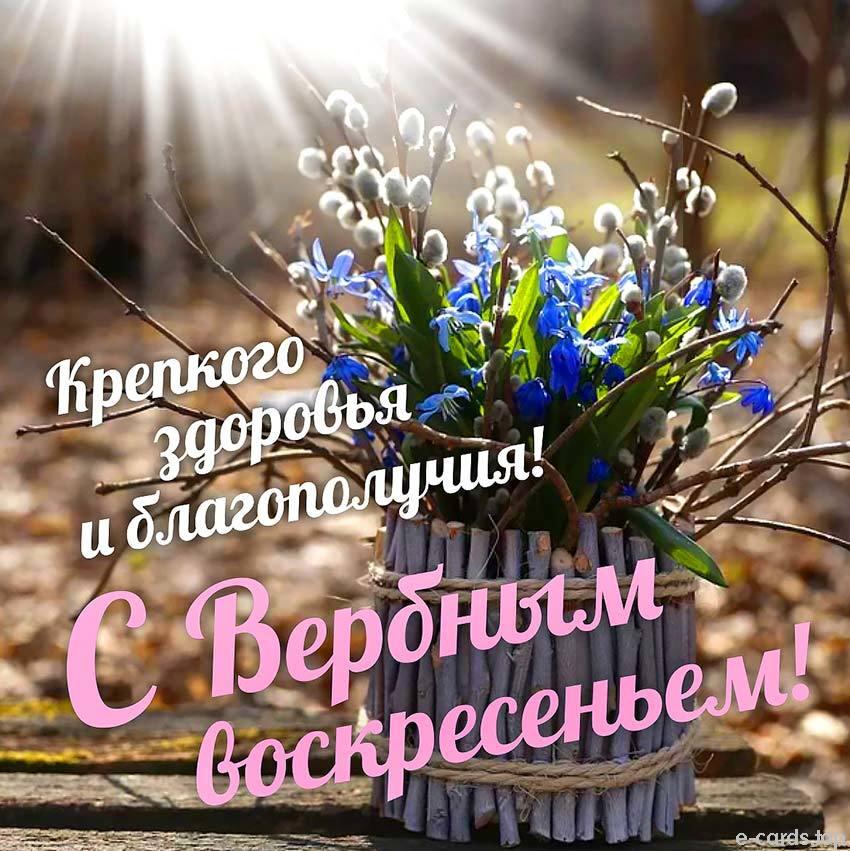 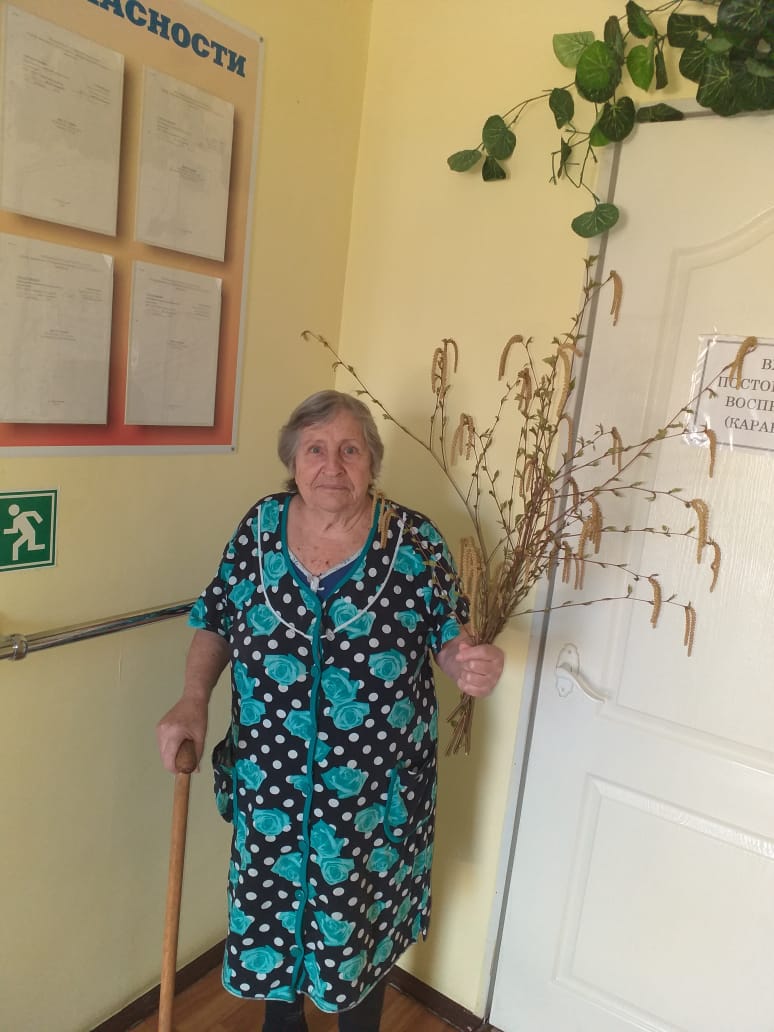 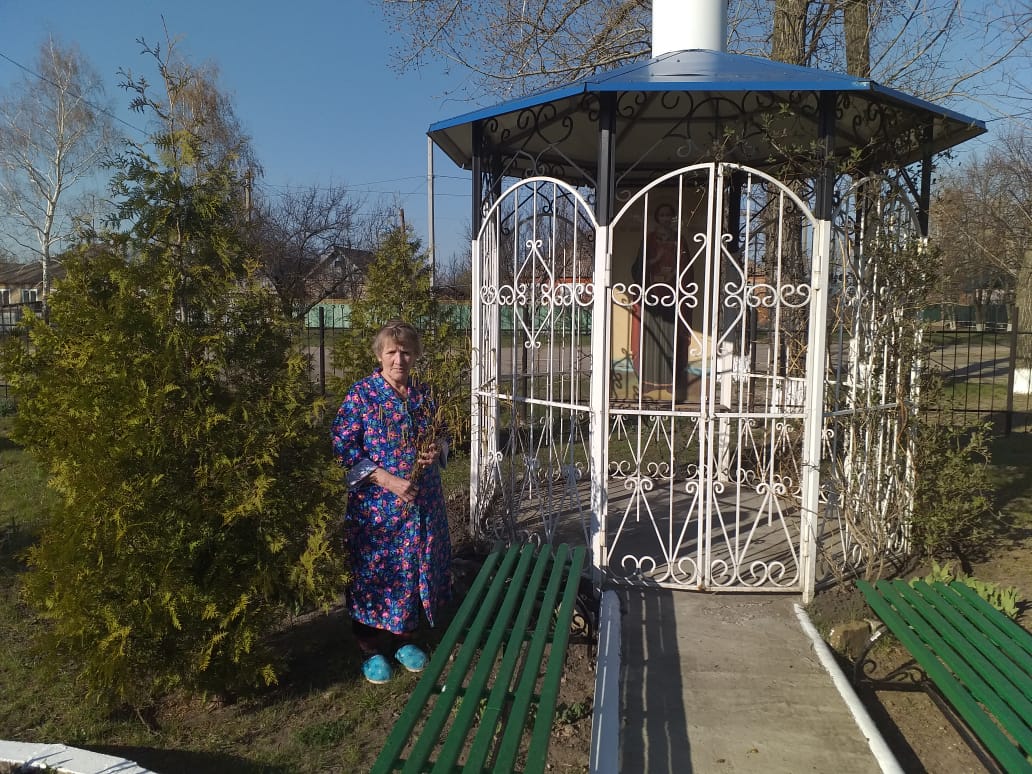 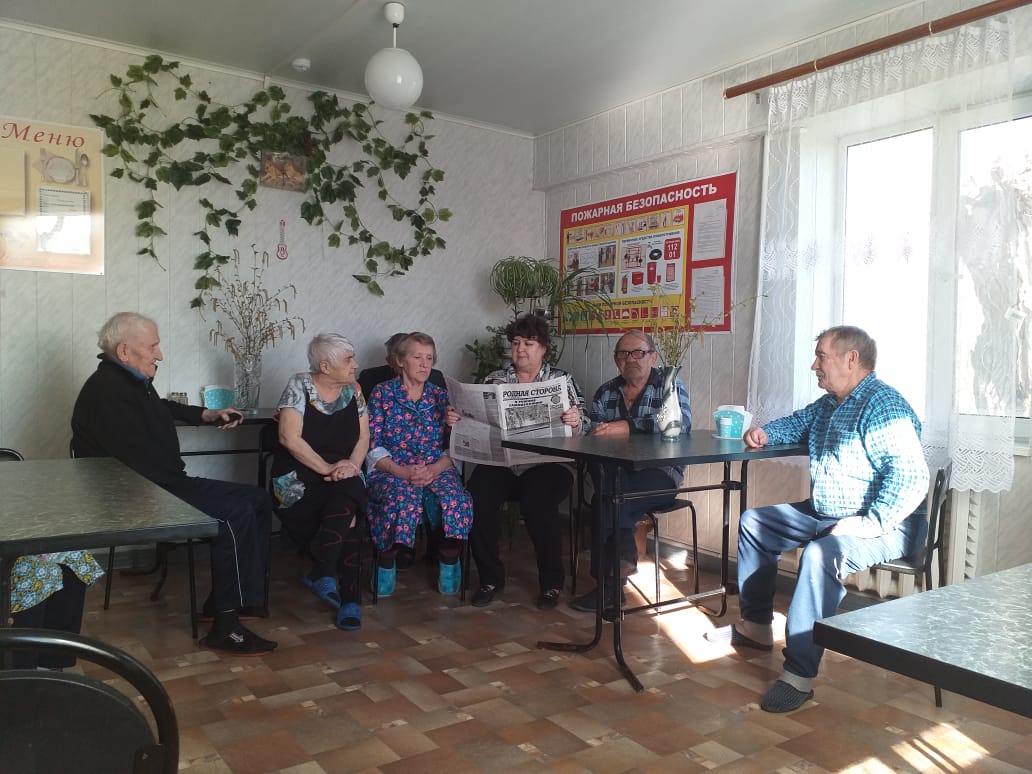 